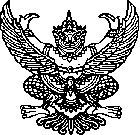 หนังสือรับรองความยากจนหนังสือฉบับนี้ให้ไว้เพื่อรับรองว่านาย/นาง/นางสาว..................................................................หมายเลขประจำตัวประชาชน.......................................................................อาศัยอยู่บ้านเลขที่..........................................................................กำลังศึกษาอยู่ในระดับ................                       โรงเรียน...............................................................ตำบล........................อำเภอ...........................จังหวัด...........................ได้ผ่านการพิจารณาจากแล้วว่าเป็นผู้ด้อยโอกาส และมีฐานะยากจนจริง      มีคุณสมบัติครบถ้วนตามหลักเกณฑ์การรับสมัครนักเรียน นักศึกษาทำงานในช่วงปิดภาคเรียนฤดูร้อนขององค์การบริหารส่วนตำบลเทอดไทย(ลงชื่อ)..................................................ผู้รับรอง         (......................................................)                                     	     ผู้ใหญ่บ้าน/สมาชิก อบต.                                              วันที่......./........./.............